Семинар-практикум«Проектирование индивидуального образовательного маршрутапрофессионального роста педагога»Браун Алена Сергеевна ,заведующий,МБДОУ Казачинский детский сад «Солнышко»Тот, кто мало знает, малому может и учить./Ян Каменский/Цель данного семинара-практикума - организация повышения квалификации педагогов МБДОУ Казачинский детский сад «Солнышко» посредством создания условий для сознательного управления педагогом своим развитием.Задачи:создать условия для осознания педагогами необходимости и значимости индивидуального образовательного маршрута как одного из способов самоопределения, самореализации и проверки правильности выбора содержания, формы, режима и уровня образования;осуществить целенаправленную деятельность по формированию у педагогов устойчивого интереса к процессу проектирования собственного образовательного маршрута.сформировать четкое представление об индивидуальном образовательном маршруте (ИОМ) педагога в системе дополнительного образования;включить педагогов в деятельность по созданию индивидуального образовательного маршрута (ИОМ).1. Организационный момент- Здравствуйте, уважаемые коллеги! Тема нашего семинара-практикума «Проектирование индивидуального образовательного маршрута педагога». Мне хотелось бы начать со слов известного педагога Адольфа Дистервега «Самым важным явлением в школе, самым поучительным предметом, самым живым примером для ученика является сам учитель. Он – олицетворенный метод обучения, само воплощение принципа воспитания».- И для того, чтобы осуществить этот образ, педагог должен, конечно, над собой работать. И мы поговорим сегодня об индивидуальном образовательном маршруте педагога.2. Теоретическая часть- Итак, в какие нормативные или организационно-методические документы предписывают необходимость разработки и наличия индивидуального образовательного маршрута педагога?Нормативные документы:-  Федеральный закон «Об образовании в Российской Федерации»;-  Профессиональный стандарт «Педагог»;- Приказ Министерства образования и науки Российской Федерации «Об утверждении порядка проведения аттестации педагогических работников организаций, осуществляющих образовательную деятельность»;-  Должностная инструкция воспитателя, педагога  МБДОУ Казачинский детский сад «Солнышко»- Начнем с самого главного документа  - Федерального закона «Об образовании в Российской Федерации». Здесь нас интересует Статья 48. Обязанности и ответственность педагогических работников. В Пункте 1«Педагогические работники обязаны» есть некоторые моменты, которые являются теми самыми предпосылками к разработке индивидуального образовательного маршрута педагога - это систематически повышать свой профессиональный уровень и проходить аттестацию на соответствие занимаемой должности в порядке, установленном законодательством об образовании.- Далее – это Профессиональный стандарт педагога - нормативный документ, который определяет область профессиональной деятельности, требования к содержанию, условию квалификации и компетенциям работников по различным квалификационным уровням. Это инструмент реализации стратегии образования, повышения качества образования, средства отбора педагогических кадров в учреждениях образования, измеритель квалификации педагога и основа для формирования трудового договора.- Следующий нормативный документ – это Приказ Министерства образования и науки Российской Федерации «Об утверждении порядка проведения аттестации педагогических работников организаций, осуществляющих образовательную деятельность». Одними из основных задач проведения аттестации являются: стимулирование целенаправленного, непрерывного повышения уровня квалификации педагогических работников, их методологической культуры, профессионального и личностного роста. Это:активное участие в работе методических объединений педагогических работников организации;выступление на различных семинарах, конференциях, проведение открытых занятий и т.д.;транслирование в педагогических коллективах опыта практических результатов своей профессиональной деятельности, в том числе экспериментальной и инновационной.- И еще один документ – это должностная инструкция воспитателя, педагога МБДОУ Казачинский детский сад «Солнышко».- В последние годы в российском образовании происходят инновационные процессы, направленные на развитие и совершенствование всей системы образования.- Как вы уже знаете, реализация национального проекта "Образование" рассчитана на 2019-2024 годы. Всего в него включены 10 федеральных проектов.- Один из них - Федеральный проект "Учитель будущего" предполагает проведение реформ в национальной системе учительского роста. Его цель – обеспечение глобальной конкурентоспособности российского образования, вхождение Российской Федерации в число 10 ведущих стран мира по качеству общего образования путем внедрения национальной системы профессионального роста педагогических работников, охватывающей не менее 50% педагогов общеобразовательных организаций.- Высокие требования к качеству работы педагога, конкурентоспособность на рынке образовательных услуг побуждают работников учреждений систематически улучшать качество своей работы и повышать свою квалификацию.- Таким образом, в настоящее время индивидуальный образовательный маршрут является одной из ведущих технологий профессионального развития педагога.- Что такое индивидуальный образовательный маршрут? С чем связано это понятие?- Главной задачей в работе с педагогами становится развитие их профессиональных компетентностей: формирование творческой индивидуальности, готовности к принятию нового, развитие восприимчивости к педагогическим инновациям, способности к непрерывному образованию.- В своём профессиональном становлении педагоги проходят определенные этапы профессионального роста. Эти этапы зафиксированы в условных статусах – педагог-«стажёр», педагог-«практик», педагог-«технолог» и педагог-«мастер» (рис. 1).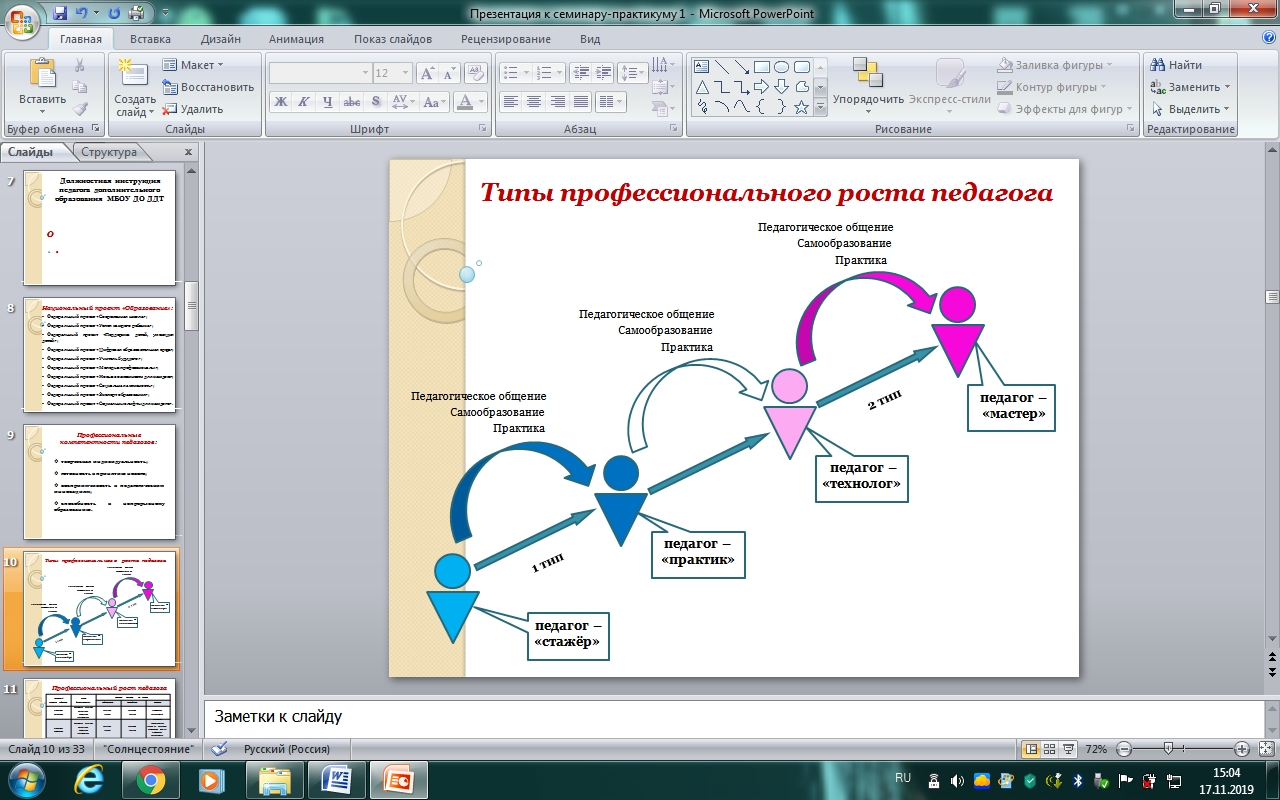 Рис. 1Профессиональный рост педагога- Педагог-«стажёр» - педагог, входящий в практику профессии, опробующий свои силы, участник образовательного процесса, имеющий первые положительные результаты, активный участник творческой группы, умеющий дать оценку своей деятельности.- Педагог-«практик»- педагог, владеющий основами профессии, применяющий известные в науке и в практике приемы, активный участник образовательного процесса, отрабатывающий теоретические знания на практике и накапливающий опыт, умеющий дать оценку своей деятельности, повседневно решающий нестандартные задачи («открытия для себя»), обладающий положительной результативностью и эффективностью. Преимущественная ориентация на знания (а не на развитие) учащихся.- Педагог-«технолог» - педагог, отрабатывающий навыки реализации инновации (какой-либо технологии), являющийся помощником руководителя или руководителем творческой группы, умеющий дать оценку работы группы. Такого педагога характеризует стремление и умение изучать и оценивать значимость своих оригинальных идей или новых приемов других педагогов, оценивание эффективности, оптимальности; поиск и использование отдельных оригинальных приемов или целостных оригинальных приемов или систем обучения или воспитания; творчество («открытие для других»), эффективность в поисках нового, четкая ориентация на психическое развитие учащихся как главный результат труда, индивидуальность.- Педагог-«мастер» - опытный педагог, владеющий высшими образцами известных в науке и практике приемов, повседневно решающий нестандартные педагогические задачи («открытие для себя»); обладающий устойчивой высокой эффективностью, оптимальностью (работа без перегрузок) и стремлением учитывать развитие учащихся. Это педагог отрабатывающий навыки реализации инновации (какой-либо технологии) в системе, передающий опыт другим педагогам, являющийся организатором и руководителем творческой группы, ведущий методических мероприятий, умеющий дать оценку результативности мероприятия. Он никогда не останавливается в самосовершенствовании, повышении своей квалификации, участвует в различных профессиональных конкурсах, всегда рад поделиться своим педагогическим опытом с коллегами.- Ролевая позиция педагога напрямую зависит от его профессиональных качеств. От этой позиции, занимаемой педагогом в образовательном процессе, зависит конечный результат его совместной деятельности с субъектами образовательного процесса (обучающимися, коллегами, родителями и т.д.).- Какие же формы методической работы применяют педагоги на всех этапах профессионального роста?- Есть различные формы методической работы, и, в зависимости от той ролевой позиции, в которой педагог находится в данное время, можно построить различные индивидуальные образовательные маршруты.Формы методической работы педагогов:- Каковы же направления индивидуального образовательного маршрута, по которым мы с вами можем выстраивать свой индивидуальный образовательный маршрут?Это:повышение квалификации педагога в системе непрерывного профессионального образования;деятельность педагога в профессиональном сообществе;участие педагога в методической работе (обмен опытом);самообразование педагога.- Индивидуальный образовательный маршрут, как мы видим, это некая такая «дорожная карта», по которой педагог идёт и совершенствует своё профессиональное мастерство. Т.е. это некая технология, основанная на образовательной потребности и мотивационной сфере педагога. Именно технология, т.е. у неё есть начало, есть проблема, есть окончание (не только по срокам, но и по этапам), есть оценка того, что сделано педагогом. И целью, и результатом индивидуального образовательного маршрута будет как раз развитие профессиональной компетентности педагога. ИОМ целесообразно проектировать на основе личных образовательных потребностей.- Тогда возникает следующий вопрос: как же теперь выстроить его? Какой алгоритм, какую «дорожную карту» себе задать? Что, за чем, будет идти?- Что мы сначала с вами должны сделать, чтобы выстроить этот алгоритм?(Выслушиваются ответы педагогов: планировать, определить план действий).- А что мы будет включать в это планирование? И тогда, на основе чего мы будем планировать? Что станет основой этого плана действий?(Выслушиваются ответы педагогов: методическая тема, над которой работает педагог; цель, проблема).- Самый первый шаг, который мы чаще всего упускаем – это проблема! Мы должны приступить к разработке индивидуального образовательного маршрута с того, что выявить начало проблемы, затруднения. Потому, что тема формулируется не на основе актуальности. Она может быть актуальна, но педагог, например, прекрасно владеет технологиями развивающего обучения, умеет работать с одаренными детьми, но он должен найти себе проблему. Какие у него возникают затруднения? Педагог должен сначала понять свои затруднения.- Затем, исходя из проблемы, мы определяем методическую тему, цель и задачи своего профессионального развития. Мы не можем свои профессиональные затруднения переложить и сформулировать цель таким образом, что она не как не будет пересекаться с нашей образовательной деятельностью, со стратегическими планами развития образовательного учреждения и с основной образовательной программой.- Далее мы с вами пытаемся перечислить те самые профессиональные умения, которые необходимо развивать или сформировать для того, чтобы достичь цели и описать средства – как мы это будем реализовывать, т.е. достигать той цели и задач, которые поставили.- Итак, последовательность действий:выявить профессиональные проблемы и затруднения;определить цель и задачи своего профессионального развития, которые соотносятся со стратегическими планами развития ОУ и его основной образовательной программой;перечислить профессиональные умения, которые необходимо развивать или сформировать;описать средства (модели, механизмы) решения поставленных задач.- Итак, индивидуальный образовательный маршрут (ИОМ) – это определенный алгоритм развития компетентности педагога.3. Практическая работа в группахЗадание 1.Ознакомиться с примером ИОМ педагога.Задание 2.Педагогам предлагается спроектировать индивидуальный образовательный маршрут, опираясь на статус профессионального роста педагога и формы методической работы: (вытаскивают из мешочка!!!)– педагог – «практик»;– педагог – «мастер»;– педагог – «технолог»;Задание 3.Защита своих проектов ИОМ (по группам).Выступление одного педагога из группы. - Коллеги, большое спасибо за ответы!4. Заключение- Вот, по одной из таких траекторий может осуществляться движение педагога и работа над индивидуальным образовательным маршрутом. По поводу табличек, которые вы увидели – они могут быть абсолютно разные по форме и по наполняемости. Педагог сам выбирает ту траекторию, которая позволяет ему как можно больше получить знаний, как можно больше иметь возможностей для обмена опытом.- И вы увидели, что эта траектория состоит из четырех составляющих – это непрерывное профессиональное образование (КПК, семинары, вебинары, лекции, технологии). Здесь же может быть обозначено то содержание, которое необходимо данному педагогу и что ему хотелось бы услышать, пополнить.- Педагог ищет эти пути. Он должен эти свои полученные знания применять на практике. Поэтому участие в методической работе – это шаг к тому, что педагог начинает создавать свой банк методических и дидактических материалов по данной методической теме.- И следующий пункт – это самообразование.- На примере данного индивидуального образовательного маршрута, мы видим часть элемента Портфолио педагога, потому, что здесь учащиеся есть только на учебно-исследовательской деятельности. Участие и победы в конкурсах здесь не учитываются, а учитывается уровень профессиональной компетентности – это КПК, сертификаты, удостоверения, разработки конспектов занятий и сценариев воспитательных мероприятий.- В заключении можно отметить, что индивидуальный образовательный маршрут (ИОМ) – это структурированная программа действий педагога на некотором фиксированном этапе работы; это личный, отличающийся характерными признаками путь следования; это замыслы педагога относительно его собственного продвижения в образовании, оформленные и упорядоченные им, готовые к реализации в педагогических технологиях и в педагогической деятельности.- Индивидуальный образовательный маршрут (ИОМ) в межаттестационный период позволит педагогу в первую очередь вникнуть и втянуться в систему непрерывного образования и благополучно пройти процедуру аттестации.- Ну, и закончить наш сегодняшний семинар-практикум хочется словами популярного мотивационного оратора, тренера и писателя Марка Хансена: «Не ждите, пока всё станет идеальным. Совершенства не будет никогда. Всегда будут трудности, препятствия и менее, чем желаемые обстоятельства. Начинайте сейчас! И с каждым шагом, что вы предпринимаете, вы будете становиться всё сильнее и сильнее, ваша уверенность в себе будет расти, и вы будете добиваться всё большего и большего успеха».- На этом наш семинар-практикум закончен. Желаем вам творческих успехов и профессиональных достижений! Всем большое спасибо за работу!Используемая литература:Федеральный закон «Об образовании в Российской Федерации»;Профессиональный стандарт «Педагог дополнительного образования»;Приказ Министерства образования и науки Российской Федерации «Об утверждении порядка проведения аттестации педагогических работников организаций, осуществляющих образовательную деятельность»;Должностная инструкция воспитателя,  педагога МБДОУ Казачинский детский сад «Солнышко».Условный статус педагогаЦельдеятельностиРолевая позиция на этапе:Ролевая позиция на этапе:Ролевая позиция на этапе:Условный статус педагогаЦельдеятельностиподготовкипроведенияанализаПедагог-«стажёр»Отработка навыков реализации инновации (технологии)участникгруппыактивноеучастиесамооценка деятельностиПедагог-«практик»Отработка навыков реализации инновации (технологии)участникгруппыактивноеучастиеотработка теоретических знаний на практике, накопление опыта, самооценка деятельностиПедагог-«технолог»Отработка навыков реализации инновации (технологии)на технологическом уровнеруководитель группыпомощникруководителя или ведущегооценка работы группыПедагог-«мастер»Отработка навыков реализации инновации (технологии) на системно-технологическом уровнеорганизаторруководительгруппы иливедущиймероприятияоценка результативностимероприятияСредства обучения в межаттестационный периодФормы методической работыПрактическаядеятельностьСамостоятельное конструирование занятий.ПрактическаядеятельностьПроведение открытых занятий.ПрактическаядеятельностьСамоанализ открытых занятий.ПрактическаядеятельностьВзаимопосещение  занятий.ПрактическаядеятельностьОбобщение собственного педагогического опыта.ПрактическаядеятельностьПедагогические семинары.ПрактическаядеятельностьВнедрение и реализация образовательных технологий.ПрактическаядеятельностьМониторинг образовательной успешности учащихся.ПрактическаядеятельностьСоставление индивидуальных образовательных маршрутов учащихся.ПрактическаядеятельностьСоздание банка дидактических материалов.ПрофессиональноеобщениеКонструирование занятий в группах педагогов.ПрофессиональноеобщениеАнализ посещенных открытых занятий.ПрофессиональноеобщениеУчастие в групповом анализе занятия.ПрофессиональноеобщениеУчастие в конструировании и подготовке методических мероприятий.ПрофессиональноеобщениеАктивная позиция при проведении мероприятий: участие в работе творческой группы, руководитель группы.ПрофессиональноеобщениеОбмен практическим опытом с коллегами.ПрофессиональноеобщениеКонсультирование коллег.ПрофессиональноеобщениеОрганизация и проведение практикумов.ПрофессиональноеобщениеВыступление на педагогических чтениях.ПрофессиональноеобщениеПроведение мастер-классов.ПрофессиональноеобщениеВыступление на педагогическом совете.ПрофессиональноеобщениеУчастие в конкурсах и олимпиадах профессионального мастерства.ПрофессиональноеобщениеУчастие в научно-практических конференциях.ПрофессиональноеобщениеНаставничество.СамообразованиеИзучение литературы.СамообразованиеПодготовка сообщения, содоклада, доклада.СамообразованиеЗнакомство с опытом коллег.СамообразованиеРазработка дидактического, наглядного и раздаточного материала для методической работы.СамообразованиеОписание собственного педагогического опыта.СамообразованиеТворческий отчет.СамообразованиеВнешние формы повышения квалификации (КПК, профессиональная переподготовка).СамообразованиеСамостоятельная работа по организации образовательной деятельности и  решению дидактических задач.